CFIE DE PALENCIAMEMORIA DE LA ACTIVIDADCristina Quijada GilLa técnica de relajación es cualquier método, procedimiento o actividad que ayudan a una persona a reducir su tensión física y/o mental. Generalmente permiten que el individuo alcance un mayor nivel de calma, reduciendo sus niveles de estrés, ansiedad o ira. La relajación física y mental está íntimamente relacionada con la alegría, la calma y el bienestar personal del individuo. Las técnicas de relajación a menudo emplean técnicas propias y de los programas de control del estrés y están vinculadas con la psicoterapia, la medicina psicosomática y el desarrollo personal. La relajación de la tensión muscular, el descenso de la presión arterial y una disminución del ritmo cardíaco y de la frecuencia respiratoria son algunos de sus beneficios en la salud. Sin embargo, no se dispone de evidencia científica que apoye la eficacia de algunos métodos. 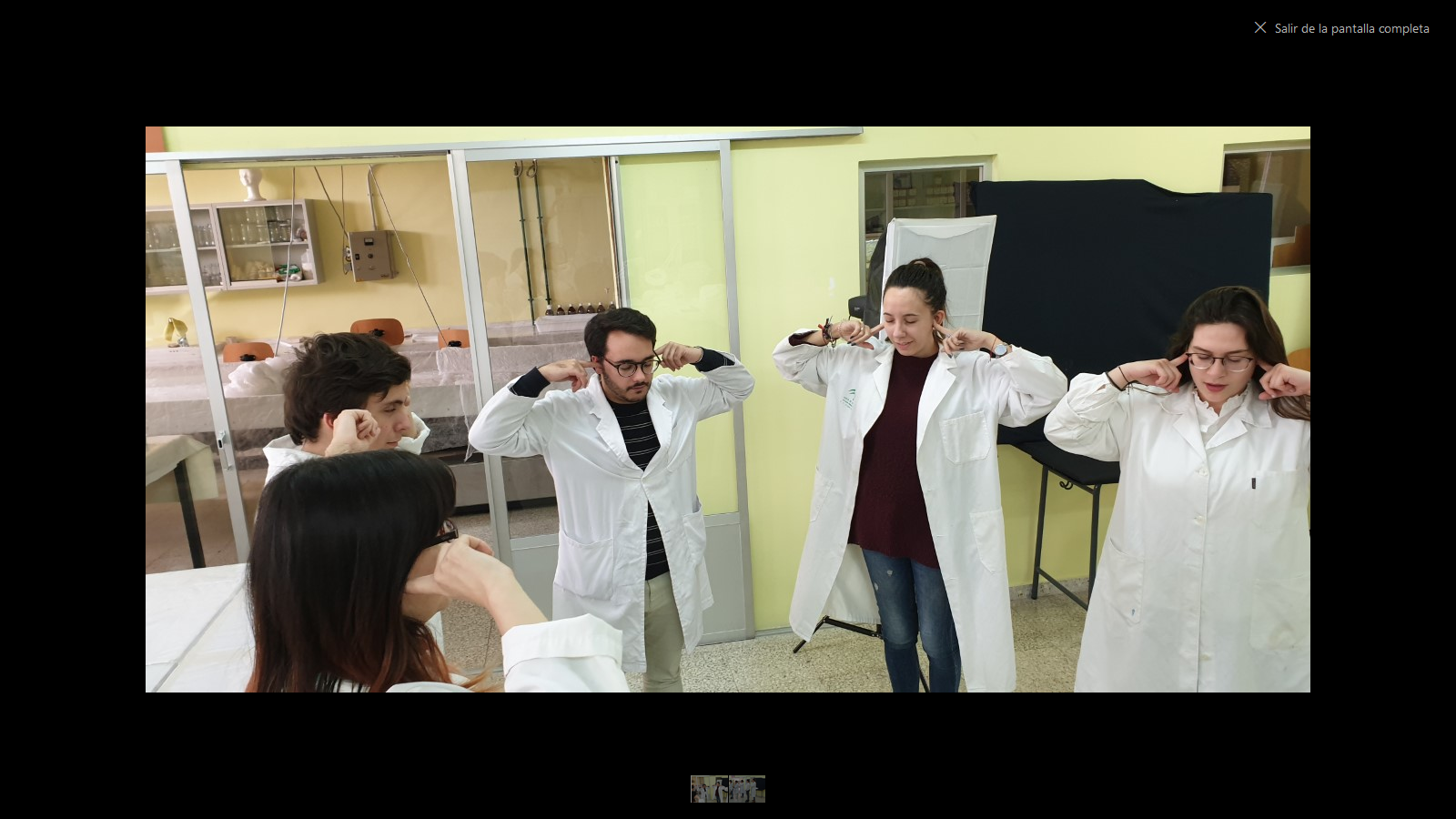 Alumnos de 3º de Conservación y Restauración Textil realizando la técnica del OM.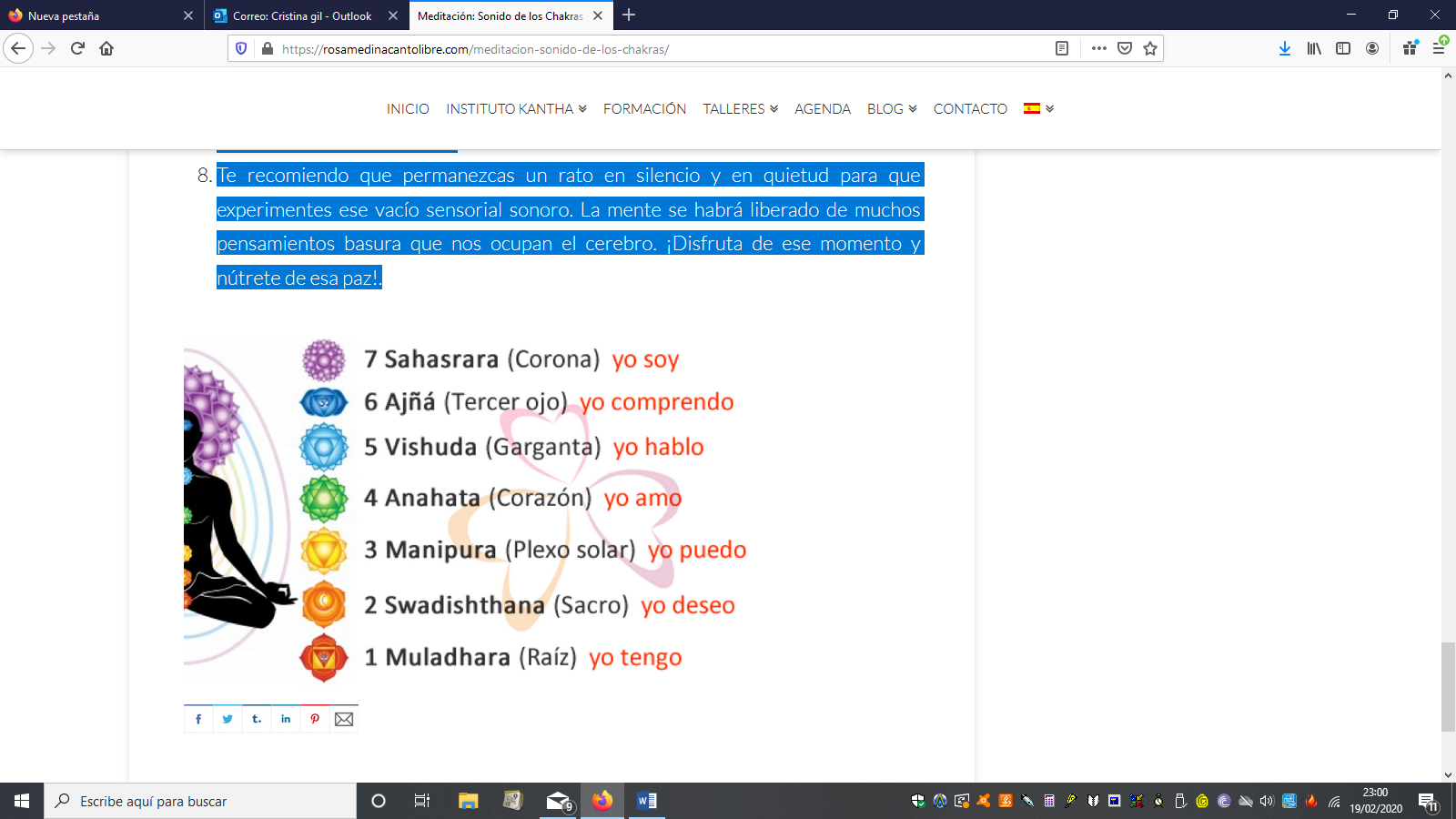 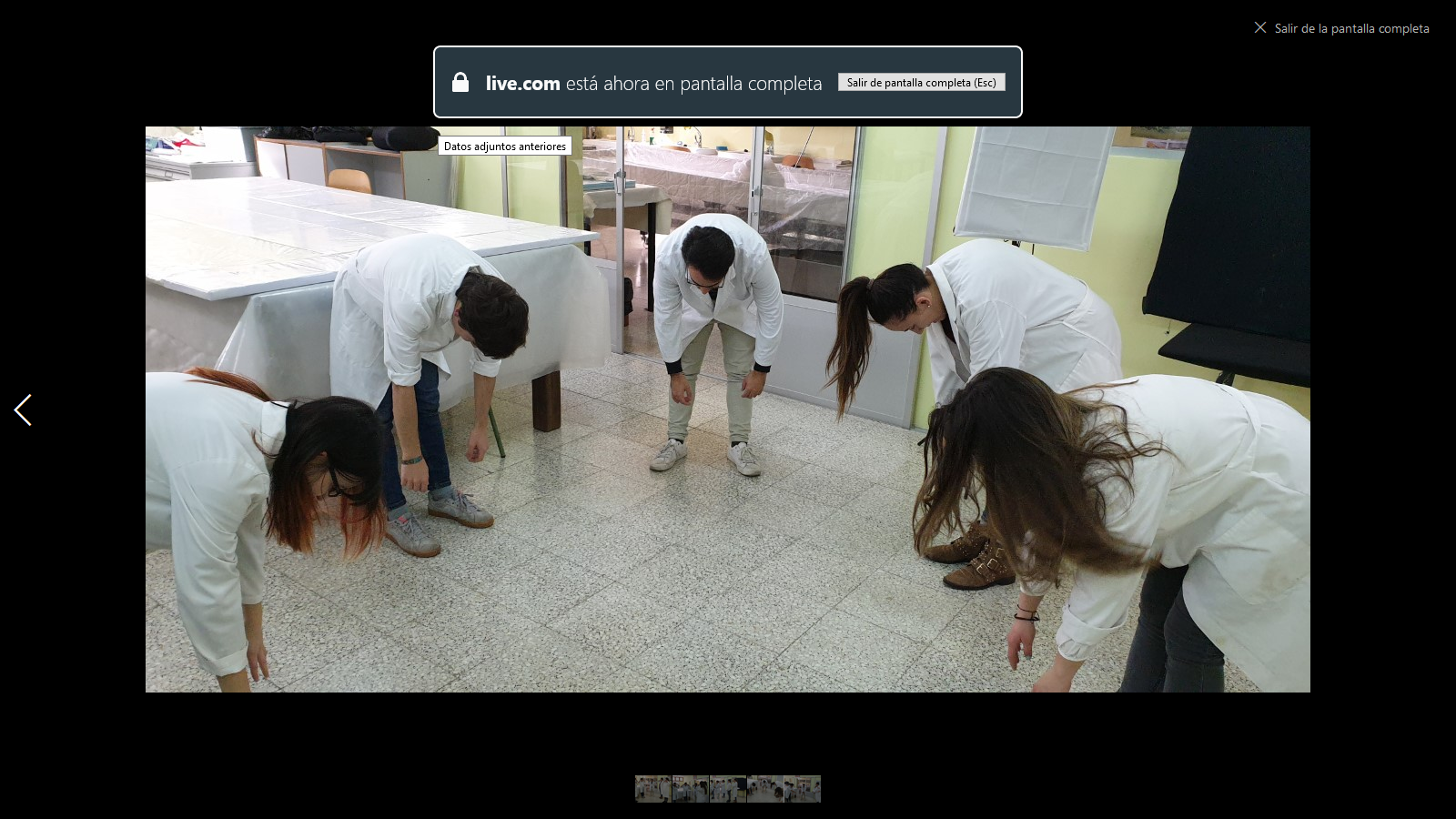 Alumnos de 3º de Conservación y Restauración Textil realizando la técnica de las VOCALES.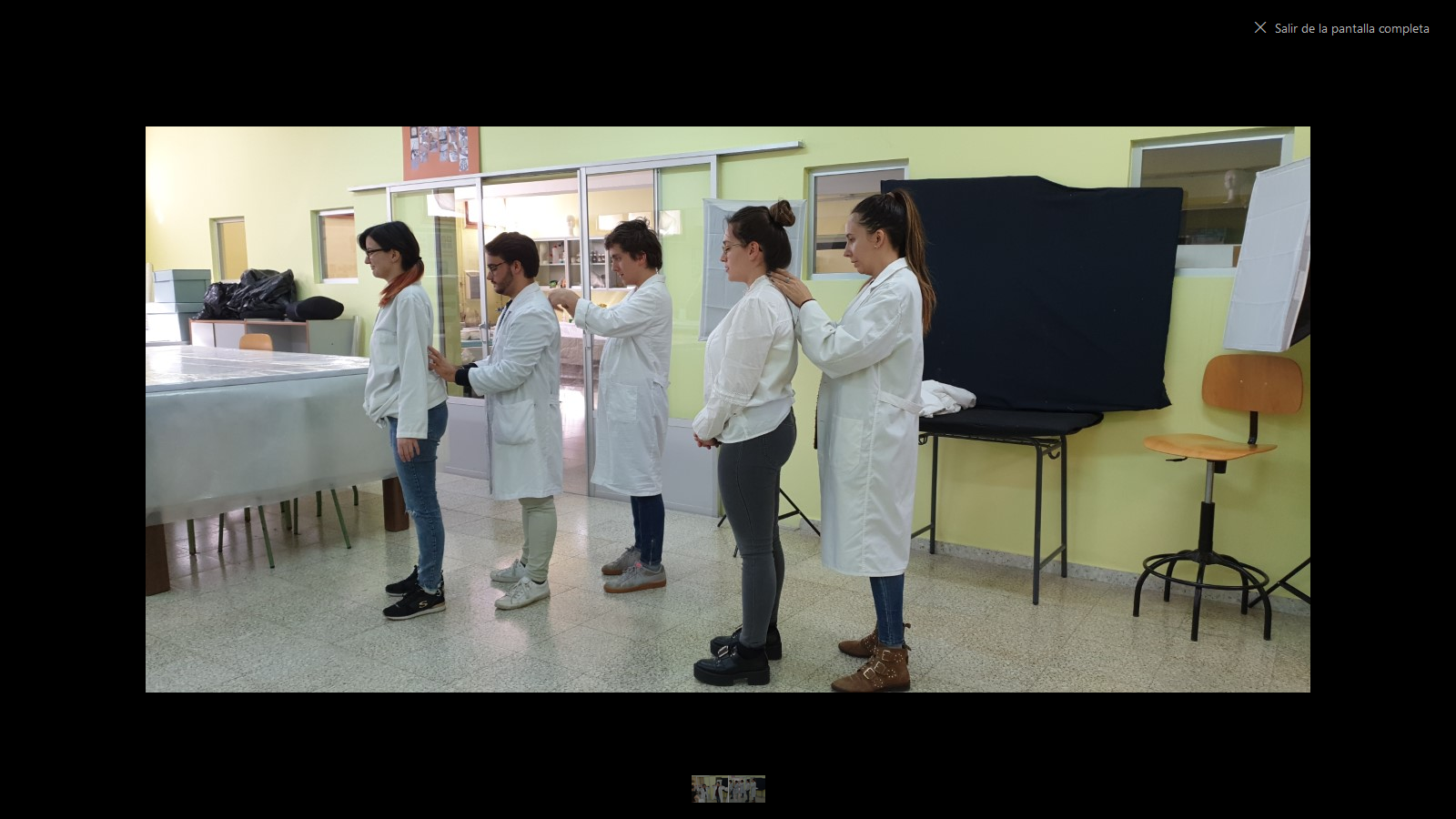 Alumnos de 3º de Conservación y Restauración Textil realizando la técnica de MASAJES.La signatura que en estos momentos imparto, el “Practicas de Conservación y Restauración de textiles” tiene 16 horas semanales. Una asignatura que requiere máxima concentración, precisión, delicadeza y responsabilidad, por estar trabajando con obras de arte de diferentes instituciones como Obispado de Zamora, Obispado de Palencia, Museo Etnográfico de Castilla y León, Fundación González Allende de Toro…, al ser la asignatura de más carga, en estos estudios de Grado, los alumnos la mayoría de los días tienen sesiones de 4 horas diarias. Considero que este tipo de ejercicios son muy beneficiosos para mis alumnos, puesto que cuando los realizamos he podido comprobar que el rendimiento es mayor, incluso me transmiten que su concentración aumenta, se sienten más relajados y duermen mejor por las noches.Para mí es muy gratificante que en mis clases a parte de aprender sobre la materia que me corresponde, los alumnos se encuentren cómodos y disfruten de lo que hacen con mayor intensidad, en un estado de equilibrio y armonía.Gracias a todos los que hacéis posible que nos formemos, para poder transmitir estas enseñanzas en el aula tan importantes en el crecimiento personal. 